UNIVERSIDAD NACIONAL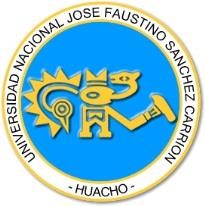 JOSÉ FAUSTINO SÁNCHEZ CARRIÓNVICERRECTORADO ACADÉMICOFACULTAD DE BROMATOLOGÍA Y NUTRICIÓNESCUELA PROFESIONAL DE BROMATOLOGÍA Y NUTRICIÓNMODALIDAD NO PRESENCIAL SÍLABO POR COMPETENCIASCURSO: INTRODUCCIÓN A LA CIENCIA DE LOSALIMENTOS Y NUTRICIÓNDATOS GENERALES: SUMILLA. La asignatura de naturaleza teórica, que tiene como propósito ubicar al estudiante en el contexto de la realidad local, nacional y mundial de su profesión. El contenido temático comprende la historia de la ciencia de los alimentos y la nutrición humana, relación con otras ciencias y campo de acción del bromatólogo nutricionista. CAPACIDADES AL FINALIZAR EL CURSO: INDICADORES DE CAPACIDADES AL FINALIZAR EL CURSO: DESARROLLO DE LAS UNIDADES                                                                                                                                                                                                                                                                         DIDÁCTICAS: MATERIALES EDUCATIVOS Y OTROS RECURSOS DIDÁCTICOS:  MEDIOS ESCRITOS: Libros, compendios, tesis, revistas, separatas, periódicos, tabla de composición química de alimentos, artículos científicos, guías de trabajos grupales.  MEDIOS Y PLATAFORMA VIRTUALES. Casos prácticos. Pizarra interactiva, Google Meet, repositorio de datos.  MEDIOS INFORMÁTICOS: Computadora, Tablet, Celulares, Internet.  EVALUACIÓN:  EVALUACIÓN:La Evaluación es inherente al proceso de enseñanza aprendizaje y será continua y permanente. Los criterios de evaluación son de conocimiento, de desempeño y de producto.Evidencias de Conocimiento.La Evaluación será a través de pruebas escritas y orales para el análisis y autoevaluación. En cuanto al primer caso, medir la competencia a nivel interpretativo, argumentativo y propositivo, para ello debemos ver como identifica (describe, ejemplifica, relaciona, reconoce, explica, etc.); y la forma en que argumenta (plantea una afirmación, describe las refutaciones en contra de dicha afirmación, expone sus argumentos contra las refutaciones y llega a conclusiones) y la forma en que propone a través de establecer estrategias, valoraciones, generalizaciones, formulación de hipótesis, respuesta a situaciones, etc.En cuanto a la autoevaluación permite que el estudiante reconozca sus debilidades y fortalezas para corregir o mejorar.Las evaluaciones de este nivel serán de respuestas simples y otras con preguntas abiertas para su argumentación.Evidencia de Desempeño.Esta evidencia pone en acción recursos cognitivos, recursos procedimentales y recursos afectivos; todo ello en una integración que evidencia un saber hacer reflexivo; en tanto, se puede verbalizar lo que se hace, fundamentar teóricamente la práctica y evidenciar un pensamiento estratégico, dado en la observación en torno a cómo se actúa en situaciones impredecibles.La evaluación de desempeño se evalúa ponderando como el estudiante se hace investigador aplicando los procedimientos y técnicas en el desarrollo de las clases a través de su asistencia y participación asertiva.Evidencia de Producto.Están implicadas en las finalidades de la competencia, por tanto, no es simplemente la entrega del producto, sino que tiene que ver con el campo de acción y los requerimientos del contexto de aplicación.La evaluación de producto de evidencia en la entrega oportuna de sus trabajos parciales y el trabajo final.Además, se tendrá en cuenta la asistencia como componente del desempeño, el 30% de inasistencia inhabilita el derecho a la evaluación.Siendo el promedio final (PF), el promedio simple de los promedios ponderados de cada módulo (PM1, PM2, PM3, PM4)BIBLIOGRAFÍA Y REFERENCIAS WEB:                                                                                              Huacho, agosto del 2020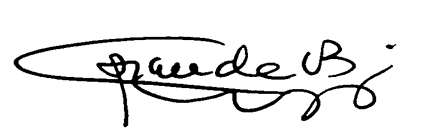 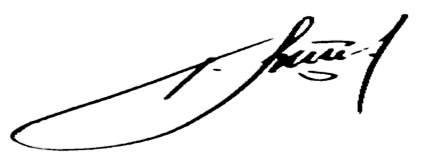 Dra. Carmen Rosa Aranda Bazalar                                Mg. Humberto Carreño Mundo.   DOCENTE DE LA ASIGNATURA                                   DOCENTE DE LA ASIGNATURA.DNE 104						           DNB 301Línea de  Carrera  GERENCIA  EN LOS SERVICIOS DE ALIMENTACIÓN Semestre Académico 2020 - I Código del Curso103 Créditos 3 Horas Semanales Hrs. Totales: 03         Teóricas _03   Ciclo I SecciónAApellidos y Nombres de los DocentesDra. Aranda Bazalar, Carmen Rosa M(o).Carreño Mundo, HumbertoCorreo Institucionalhcarreno@unjfsc.edu.pe – Carreño Mundo, Humbertocaranda@unjfsc.edu.pe -   Aranda Bazalar, Carmen RosaN° de Celular989344824 – Carreño Mundo, Humberto980868080 – Aranda Bazalar, Carmen RosaCAPACIDAD DE LA UNIDAD DIDÁCTICA NOMBRE DE LA UNIDAD DIDÁCTICA SEMANAS  Soluciona problemas de determinación de cantidad de nutrientes en los alimentos empleando la tabla de composición química de alimentos. Historia de la ciencia de los alimentos, análisis bromatológicos y tabla de composición química de alimentos. 4 Determina el estado nutricional tomando en cuenta diversos métodos de valoración y analiza el diagnóstico de las ciencias de la bromatología y nutrición local, nacional e internacional.Historia de la nutrición humana, estado nutricional y métodos de valoración y analiza el diagnóstico de las ciencias de la bromatología y nutrición local, nacional e internacional.4 Brinda sugerencias para una alimentación saludable teniendo en cuenta las leyes de la Nutrición. Leyes de la nutrición y relación de la bromatología y nutrición con otras ciencias. 4 Plantea estrategias para el éxito de las organizaciones locales y regionales encargadas de la alimentación y nutrición teniendo en cuenta sus capacidades. Organizaciones encargadas de la alimentación y nutrición y campo de acción del bromatólogo y nutricionista. 4 NÚMERO INDICADORES DE CAPACIDAD AL FINALIZAR EL CURSO 01 Explica la historia de la ciencia de los alimentos teniendo en cuenta bibliografía de la especialidad. 02 Distingue Alimentos. Definición, componentes, nutrientes y clasificación de los alimentos teniendo en cuenta bibliografía de la especialidad. 03 Distingue los diversos métodos de análisis bromatológicos según su naturaleza, teniendo en cuenta Normas Técnicas Nacionales, Internacionales y bibliografía de la especialidad. 04 Soluciona problemas de determinación de nutrientes en alimentos empleando las tablas peruanas de composición de alimentos. 05 Explica e investiga la historia de la nutrición humana y analiza el diagnóstico de las ciencias de la bromatología y nutrición local, nacional e internacional.06 Distingue las diversas enfermedades de malnutrición por déficit y exceso, teniendo en cuenta bibliografía especializada de nutrición.  07 Determina el estado nutricional empleando el índice de masa corporal, según bibliografía especializada de nutrición. 08 Valora el estado nutricional empleando diversos métodos, teniendo en cuenta bibliografía especializada de nutrición. 09 Explica las leyes de la nutrición y su importancia, teniendo en cuenta bibliografías de la especialidad. 10 Relaciona a la Bromatología y Nutrición con otras ciencias, teniendo en cuenta sus afinidades. 11 Relaciona a la Bromatología y Nutrición con otras ciencias, teniendo en cuenta sus fines. 12 Proporciona sugerencias para cumplir con las leyes de la nutrición. 13 Distingue y valora las organizaciones internacionales encargadas de la alimentación y nutrición, de acuerdo a sus capacidades. 14 Distingue y valora las organizaciones nacionales y locales encargadas de la alimentación y nutrición.15 Explica y valora el campo de acción del Bromatólogo nutricionista según el perfil profesional. 16 Formula estrategias para el cumplimiento de los objetivos de las organizaciones locales y regionales encargadas de la alimentación y nutrición.CAPACIDAD DE LA UNIDAD DIDÁCTICA I: Soluciona problemas de determinación de cantidad de nutrientes en los alimentos empleando la tabla de composición química de alimentos. CAPACIDAD DE LA UNIDAD DIDÁCTICA I: Soluciona problemas de determinación de cantidad de nutrientes en los alimentos empleando la tabla de composición química de alimentos. CAPACIDAD DE LA UNIDAD DIDÁCTICA I: Soluciona problemas de determinación de cantidad de nutrientes en los alimentos empleando la tabla de composición química de alimentos. CAPACIDAD DE LA UNIDAD DIDÁCTICA I: Soluciona problemas de determinación de cantidad de nutrientes en los alimentos empleando la tabla de composición química de alimentos. CAPACIDAD DE LA UNIDAD DIDÁCTICA I: Soluciona problemas de determinación de cantidad de nutrientes en los alimentos empleando la tabla de composición química de alimentos. CAPACIDAD DE LA UNIDAD DIDÁCTICA I: Soluciona problemas de determinación de cantidad de nutrientes en los alimentos empleando la tabla de composición química de alimentos. CAPACIDAD DE LA UNIDAD DIDÁCTICA I: Soluciona problemas de determinación de cantidad de nutrientes en los alimentos empleando la tabla de composición química de alimentos. SEMANA CONTENIDOS CONTENIDOS CONTENIDOS ESTRATEGIAS DE LA ENSEÑANZA VIRTUAL  ESTRATEGIAS DE LA ENSEÑANZA VIRTUAL  INDICADORES DE LOGRO DE LA CAPACIDAD SEMANA CONCEPTUAL PROCEDIMENTAL ACTITUDINAL ESTRATEGIAS DE LA ENSEÑANZA VIRTUAL  ESTRATEGIAS DE LA ENSEÑANZA VIRTUAL  INDICADORES DE LOGRO DE LA CAPACIDAD 1 La ciencia de los alimentos: Concepto de bromatología, Desarrollo histórico de la ciencia bromatológica.  Explica el desarrollo histórico de la ciencia bromatológica.                                                                                                                                                                                                                                                                                                                                                                                                                          Trabajo en equipo para resumir la historia de la ciencia de los alimentos. Expositiva (Docente/Alumno)Uso del Google MeetDebate dirigido (Discusiones)Foros, ChatLecturasUso de repositorios digitalesLluvia de ideas (Saberes previos)Foros, ChatExpositiva (Docente/Alumno)Uso del Google MeetDebate dirigido (Discusiones)Foros, ChatLecturasUso de repositorios digitalesLluvia de ideas (Saberes previos)Foros, Chat Explica el desarrollo histórico de la ciencia bromatológica. 2 Alimentos. Definición, componentes, nutrientes y clasificación de los alimentos.Explica la definición, componentes, nutrientes y clasificación de alimentos.  Trabajo en equipo para distinguir el concepto de diversas ciencias. Expositiva (Docente/Alumno)Uso del Google MeetDebate dirigido (Discusiones)Foros, ChatLecturasUso de repositorios digitalesLluvia de ideas (Saberes previos)Foros, ChatExpositiva (Docente/Alumno)Uso del Google MeetDebate dirigido (Discusiones)Foros, ChatLecturasUso de repositorios digitalesLluvia de ideas (Saberes previos)Foros, Chat 	Explica la definición, componentes, nutrientes y clasificación de alimentos.  3  Análisis Bromatológicos. Distingue los diversos métodos de análisis bromatológicos.  Trabajo en equipo para distinguir los diversos métodos de análisis bromatológicos. Expositiva (Docente/Alumno)Uso del Google MeetDebate dirigido (Discusiones)Foros, ChatLecturasUso de repositorios digitalesLluvia de ideas (Saberes previos)Foros, ChatExpositiva (Docente/Alumno)Uso del Google MeetDebate dirigido (Discusiones)Foros, ChatLecturasUso de repositorios digitalesLluvia de ideas (Saberes previos)Foros, Chat Distingue los diversos métodos de análisis bromatológicos según su naturaleza. 4  Tabla 	de composición química de alimentos.  Soluciona problemas de determinación de nutrientes en los alimentos.  Trabajo en equipo para determinar la cantidad de nutrientes en los alimentos.  Expositiva (Docente/Alumno)Uso del Google MeetDebate dirigido (Discusiones)Foros, ChatLecturasUso de repositorios digitalesLluvia de ideas (Saberes previos)Foros, ChatExpositiva (Docente/Alumno)Uso del Google MeetDebate dirigido (Discusiones)Foros, ChatLecturasUso de repositorios digitalesLluvia de ideas (Saberes previos)Foros, Chat Soluciona problemas de determinación de nutrientes en alimentos empleando la tabla de composición química de alimentos. EVALUACIÓN DE LA UNIDAD DIDÁCTICA EVALUACIÓN DE LA UNIDAD DIDÁCTICA EVALUACIÓN DE LA UNIDAD DIDÁCTICA EVALUACIÓN DE LA UNIDAD DIDÁCTICA EVALUACIÓN DE LA UNIDAD DIDÁCTICA EVALUACIÓN DE LA UNIDAD DIDÁCTICA EVIDENCIA DE CONOCIMIENTOS EVIDENCIA DE CONOCIMIENTOS EVIDENCIA DE PRODUCTO EVIDENCIA DE PRODUCTO EVIDENCIA DE DESEMPEÑO EVIDENCIA DE DESEMPEÑO  Estudios de CasosCuestionarios Estudios de CasosCuestionariosTrabajos individuales y/o grupalesSoluciones a Ejercicios propuestosTrabajos individuales y/o grupalesSoluciones a Ejercicios propuestosComportamiento en clase virtual y chat Comportamiento en clase virtual y chat UNIDAD DIDÁCTICA II: HISTORIA DE LA NUTRICIÓN HUMANA, ESTADO NUTRICIONAL, METODOS DE VALORACIÓN EN BASE AL DIAGNÓSTICO BROMATÓLOGICO Y NUTRICIONAL LOCAL Y NACIONAL  E INTERNACIONAL.CAPACIDAD DE LA UNIDAD DIDÁCTICA II: Determina el estado nutricional tomando en cuenta diversos métodos de valoración y analiza el diagnóstico de las ciencias de la bromatología y nutrición a nivel local, nacional e internacional.CAPACIDAD DE LA UNIDAD DIDÁCTICA II: Determina el estado nutricional tomando en cuenta diversos métodos de valoración y analiza el diagnóstico de las ciencias de la bromatología y nutrición a nivel local, nacional e internacional.CAPACIDAD DE LA UNIDAD DIDÁCTICA II: Determina el estado nutricional tomando en cuenta diversos métodos de valoración y analiza el diagnóstico de las ciencias de la bromatología y nutrición a nivel local, nacional e internacional.CAPACIDAD DE LA UNIDAD DIDÁCTICA II: Determina el estado nutricional tomando en cuenta diversos métodos de valoración y analiza el diagnóstico de las ciencias de la bromatología y nutrición a nivel local, nacional e internacional.CAPACIDAD DE LA UNIDAD DIDÁCTICA II: Determina el estado nutricional tomando en cuenta diversos métodos de valoración y analiza el diagnóstico de las ciencias de la bromatología y nutrición a nivel local, nacional e internacional.CAPACIDAD DE LA UNIDAD DIDÁCTICA II: Determina el estado nutricional tomando en cuenta diversos métodos de valoración y analiza el diagnóstico de las ciencias de la bromatología y nutrición a nivel local, nacional e internacional.CAPACIDAD DE LA UNIDAD DIDÁCTICA II: Determina el estado nutricional tomando en cuenta diversos métodos de valoración y analiza el diagnóstico de las ciencias de la bromatología y nutrición a nivel local, nacional e internacional.CAPACIDAD DE LA UNIDAD DIDÁCTICA II: Determina el estado nutricional tomando en cuenta diversos métodos de valoración y analiza el diagnóstico de las ciencias de la bromatología y nutrición a nivel local, nacional e internacional.UNIDAD DIDÁCTICA II: HISTORIA DE LA NUTRICIÓN HUMANA, ESTADO NUTRICIONAL, METODOS DE VALORACIÓN EN BASE AL DIAGNÓSTICO BROMATÓLOGICO Y NUTRICIONAL LOCAL Y NACIONAL  E INTERNACIONAL.SEMANA CONTENIDOS CONTENIDOS CONTENIDOS CONTENIDOS ESTRATEGIAS DE LA ENSEÑANZA VIRTUAL  ESTRATEGIAS DE LA ENSEÑANZA VIRTUAL  INDICADORES DE LOGRO DE LA CAPACIDAD UNIDAD DIDÁCTICA II: HISTORIA DE LA NUTRICIÓN HUMANA, ESTADO NUTRICIONAL, METODOS DE VALORACIÓN EN BASE AL DIAGNÓSTICO BROMATÓLOGICO Y NUTRICIONAL LOCAL Y NACIONAL  E INTERNACIONAL.SEMANA CONCEPTUAL PROCEDIMENTAL PROCEDIMENTAL ACTITUDINAL ESTRATEGIAS DE LA ENSEÑANZA VIRTUAL  ESTRATEGIAS DE LA ENSEÑANZA VIRTUAL  INDICADORES DE LOGRO DE LA CAPACIDAD UNIDAD DIDÁCTICA II: HISTORIA DE LA NUTRICIÓN HUMANA, ESTADO NUTRICIONAL, METODOS DE VALORACIÓN EN BASE AL DIAGNÓSTICO BROMATÓLOGICO Y NUTRICIONAL LOCAL Y NACIONAL  E INTERNACIONAL.5  La ciencia de la Nutrición concepto de la Nutrición humana y realizar el diagnóstico de la bromatología y nutrición  Explica la historia de la nutrición humana y analiza las ciencias de la bromatología y nutrición a nivel local, nacional e internacional. Explica la historia de la nutrición humana y analiza las ciencias de la bromatología y nutrición a nivel local, nacional e internacional. Trabajo en equipo para resumir la historia de la nutrición humana y realizar investigación bibliográfica.Expositiva y análisis (Docente/Alumno)Uso del Google MeetInvestigación bibliográfica.Debate dirigido (Discusiones)Foros, Chat, Video conferencia.Google meetTaller Uso de repositorios digitales.Google meet.  Taller.Foros, ChatGoogle meetExpositiva y análisis (Docente/Alumno)Uso del Google MeetInvestigación bibliográfica.Debate dirigido (Discusiones)Foros, Chat, Video conferencia.Google meetTaller Uso de repositorios digitales.Google meet.  Taller.Foros, ChatGoogle meet Explica e investiga la historia de la nutrición humana y la bromatología local, nacional e internacional.UNIDAD DIDÁCTICA II: HISTORIA DE LA NUTRICIÓN HUMANA, ESTADO NUTRICIONAL, METODOS DE VALORACIÓN EN BASE AL DIAGNÓSTICO BROMATÓLOGICO Y NUTRICIONAL LOCAL Y NACIONAL  E INTERNACIONAL.6  Nutrición, 	salud, prevención y enfermedades provocadas por una mala alimentación.  Distingue salud de enfermedades de malnutrición y mencionar	las medidas preventivas.  Distingue salud de enfermedades de malnutrición y mencionar	las medidas preventivas.  Valora la buena nutrición como pilar para el buen estado de salud. Expositiva y análisis (Docente/Alumno)Uso del Google MeetInvestigación bibliográfica.Debate dirigido (Discusiones)Foros, Chat, Video conferencia.Google meetTaller Uso de repositorios digitales.Google meet.  Taller.Foros, ChatGoogle meetExpositiva y análisis (Docente/Alumno)Uso del Google MeetInvestigación bibliográfica.Debate dirigido (Discusiones)Foros, Chat, Video conferencia.Google meetTaller Uso de repositorios digitales.Google meet.  Taller.Foros, ChatGoogle meet Distingue 	las diversas enfermedades de malnutrición por déficit y exceso.  UNIDAD DIDÁCTICA II: HISTORIA DE LA NUTRICIÓN HUMANA, ESTADO NUTRICIONAL, METODOS DE VALORACIÓN EN BASE AL DIAGNÓSTICO BROMATÓLOGICO Y NUTRICIONAL LOCAL Y NACIONAL  E INTERNACIONAL. 7  Estado nutricional según el índice de masa corporal utilizando bibliografía especializada en nutrición. Determina el estado nutricional hallando el índice de masa corporal. Determina el estado nutricional hallando el índice de masa corporal. Trabajo en equipo para desarrollo de talleres grupales. Expositiva y análisis (Docente/Alumno)Uso del Google MeetInvestigación bibliográfica.Debate dirigido (Discusiones)Foros, Chat, Video conferencia.Google meetTaller Uso de repositorios digitales.Google meet.  Taller.Foros, ChatGoogle meetExpositiva y análisis (Docente/Alumno)Uso del Google MeetInvestigación bibliográfica.Debate dirigido (Discusiones)Foros, Chat, Video conferencia.Google meetTaller Uso de repositorios digitales.Google meet.  Taller.Foros, ChatGoogle meetDetermina el estado nutricional empleando el índice de masa corporal. UNIDAD DIDÁCTICA II: HISTORIA DE LA NUTRICIÓN HUMANA, ESTADO NUTRICIONAL, METODOS DE VALORACIÓN EN BASE AL DIAGNÓSTICO BROMATÓLOGICO Y NUTRICIONAL LOCAL Y NACIONAL  E INTERNACIONAL.8  Valoración del Estado nutricional.  Realiza la valoración del estado nutricional.  Realiza la valoración del estado nutricional.  Trabajo en equipo para desarrollo de talleres grupales. Expositiva y análisis (Docente/Alumno)Uso del Google MeetInvestigación bibliográfica.Debate dirigido (Discusiones)Foros, Chat, Video conferencia.Google meetTaller Uso de repositorios digitales.Google meet.  Taller.Foros, ChatGoogle meetExpositiva y análisis (Docente/Alumno)Uso del Google MeetInvestigación bibliográfica.Debate dirigido (Discusiones)Foros, Chat, Video conferencia.Google meetTaller Uso de repositorios digitales.Google meet.  Taller.Foros, ChatGoogle meet Realiza la Valoración del estado nutricional empleando diversos métodos. UNIDAD DIDÁCTICA II: HISTORIA DE LA NUTRICIÓN HUMANA, ESTADO NUTRICIONAL, METODOS DE VALORACIÓN EN BASE AL DIAGNÓSTICO BROMATÓLOGICO Y NUTRICIONAL LOCAL Y NACIONAL  E INTERNACIONAL.EVALUACIÓN DE LA UNIDAD DIDÁCTICA EVALUACIÓN DE LA UNIDAD DIDÁCTICA EVALUACIÓN DE LA UNIDAD DIDÁCTICA EVALUACIÓN DE LA UNIDAD DIDÁCTICA EVALUACIÓN DE LA UNIDAD DIDÁCTICA EVALUACIÓN DE LA UNIDAD DIDÁCTICA EVALUACIÓN DE LA UNIDAD DIDÁCTICA UNIDAD DIDÁCTICA II: HISTORIA DE LA NUTRICIÓN HUMANA, ESTADO NUTRICIONAL, METODOS DE VALORACIÓN EN BASE AL DIAGNÓSTICO BROMATÓLOGICO Y NUTRICIONAL LOCAL Y NACIONAL  E INTERNACIONAL.EVIDENCIA DE CONOCIMIENTOS EVIDENCIA DE CONOCIMIENTOS EVIDENCIA DE PRODUCTO EVIDENCIA DE PRODUCTO EVIDENCIA DE PRODUCTO EVIDENCIA DE DESEMPEÑO EVIDENCIA DE DESEMPEÑO UNIDAD DIDÁCTICA II: HISTORIA DE LA NUTRICIÓN HUMANA, ESTADO NUTRICIONAL, METODOS DE VALORACIÓN EN BASE AL DIAGNÓSTICO BROMATÓLOGICO Y NUTRICIONAL LOCAL Y NACIONAL  E INTERNACIONAL. Conceptualiza términos relacionados con la nutrición humana y menciona como nos encontramos a nivel de las ciencias de la bromatología y nutrición.Cuestionarios Conceptualiza términos relacionados con la nutrición humana y menciona como nos encontramos a nivel de las ciencias de la bromatología y nutrición.CuestionariosTrabajos individuales y/o grupalesEntrega de trabajos de investigación bibliográfica.Trabajos individuales y/o grupalesEntrega de trabajos de investigación bibliográfica.Trabajos individuales y/o grupalesEntrega de trabajos de investigación bibliográfica.Comportamiento en clase virtual y chat con respecto al estado nutricionale investigación bibliográfica.Comportamiento en clase virtual y chat con respecto al estado nutricionale investigación bibliográfica.UNIDAD  III: LEYES DE LA NUTRICIÓN Y RELACIÓN DE LA BROMATOLOGÍA Y NUTRICIÓN CON OTRAS CIENCIAS.CAPACIDAD DE LA UNIDAD DIDÁCTICA III: BRINDA SUGERENCIAS PARA UNA ALIMENTACIÓN SALUDABLE TENIENDO EN CUENTA LAS LEYES DE LA NUTRICIÓN. CAPACIDAD DE LA UNIDAD DIDÁCTICA III: BRINDA SUGERENCIAS PARA UNA ALIMENTACIÓN SALUDABLE TENIENDO EN CUENTA LAS LEYES DE LA NUTRICIÓN. CAPACIDAD DE LA UNIDAD DIDÁCTICA III: BRINDA SUGERENCIAS PARA UNA ALIMENTACIÓN SALUDABLE TENIENDO EN CUENTA LAS LEYES DE LA NUTRICIÓN. CAPACIDAD DE LA UNIDAD DIDÁCTICA III: BRINDA SUGERENCIAS PARA UNA ALIMENTACIÓN SALUDABLE TENIENDO EN CUENTA LAS LEYES DE LA NUTRICIÓN. CAPACIDAD DE LA UNIDAD DIDÁCTICA III: BRINDA SUGERENCIAS PARA UNA ALIMENTACIÓN SALUDABLE TENIENDO EN CUENTA LAS LEYES DE LA NUTRICIÓN. CAPACIDAD DE LA UNIDAD DIDÁCTICA III: BRINDA SUGERENCIAS PARA UNA ALIMENTACIÓN SALUDABLE TENIENDO EN CUENTA LAS LEYES DE LA NUTRICIÓN. CAPACIDAD DE LA UNIDAD DIDÁCTICA III: BRINDA SUGERENCIAS PARA UNA ALIMENTACIÓN SALUDABLE TENIENDO EN CUENTA LAS LEYES DE LA NUTRICIÓN. CAPACIDAD DE LA UNIDAD DIDÁCTICA III: BRINDA SUGERENCIAS PARA UNA ALIMENTACIÓN SALUDABLE TENIENDO EN CUENTA LAS LEYES DE LA NUTRICIÓN. UNIDAD  III: LEYES DE LA NUTRICIÓN Y RELACIÓN DE LA BROMATOLOGÍA Y NUTRICIÓN CON OTRAS CIENCIAS.SEMANA CONTENIDOS CONTENIDOS CONTENIDOS CONTENIDOS ESTRATEGIAS DE LA ENSEÑANZA VIRTUAL  ESTRATEGIAS DE LA ENSEÑANZA VIRTUAL  INDICADORES DE LOGRO DE LA CAPACIDAD UNIDAD  III: LEYES DE LA NUTRICIÓN Y RELACIÓN DE LA BROMATOLOGÍA Y NUTRICIÓN CON OTRAS CIENCIAS.SEMANA CONCEPTUAL PROCEDIMENTAL PROCEDIMENTAL ACTITUDINAL ESTRATEGIAS DE LA ENSEÑANZA VIRTUAL  ESTRATEGIAS DE LA ENSEÑANZA VIRTUAL  INDICADORES DE LOGRO DE LA CAPACIDAD UNIDAD  III: LEYES DE LA NUTRICIÓN Y RELACIÓN DE LA BROMATOLOGÍA Y NUTRICIÓN CON OTRAS CIENCIAS.9  Leyes 	de 	la Nutrición.    Explica las leyes de la nutrición.    Explica las leyes de la nutrición. Valorar la importancia del cumplimiento de las leyes de la nutrición.   Expositiva (Docente/Alumno)Uso del Google MeetExpositivaDebate dirigido (Discusiones)Foros, Chat.Uso del google meet.ExpositivaLecturasUso de repositorios digitalesGoogle meetExpositiva.Lluvia de ideas (Saberes previos)Foros, ChatGoogle meet.Expositiva (Docente/Alumno)Uso del Google MeetExpositivaDebate dirigido (Discusiones)Foros, Chat.Uso del google meet.ExpositivaLecturasUso de repositorios digitalesGoogle meetExpositiva.Lluvia de ideas (Saberes previos)Foros, ChatGoogle meet. Explica las leyes de la nutrición y su importancia. UNIDAD  III: LEYES DE LA NUTRICIÓN Y RELACIÓN DE LA BROMATOLOGÍA Y NUTRICIÓN CON OTRAS CIENCIAS.10 Relación de la bromatología con otras ciencias auxiliares teniendo en cuenta sus afinidades.      Relaciona 	la Bromatología con otras ciencias auxiliares.     Relaciona 	la Bromatología con otras ciencias auxiliares.  Trabajar en equipo para desarrollo de debate grupal. Expositiva (Docente/Alumno)Uso del Google MeetExpositivaDebate dirigido (Discusiones)Foros, Chat.Uso del google meet.ExpositivaLecturasUso de repositorios digitalesGoogle meetExpositiva.Lluvia de ideas (Saberes previos)Foros, ChatGoogle meet.Expositiva (Docente/Alumno)Uso del Google MeetExpositivaDebate dirigido (Discusiones)Foros, Chat.Uso del google meet.ExpositivaLecturasUso de repositorios digitalesGoogle meetExpositiva.Lluvia de ideas (Saberes previos)Foros, ChatGoogle meet. Relaciona la Bromatología con otras ciencias teniendo en cuenta sus afinidades y fines. UNIDAD  III: LEYES DE LA NUTRICIÓN Y RELACIÓN DE LA BROMATOLOGÍA Y NUTRICIÓN CON OTRAS CIENCIAS.11 Relación de la Nutrición con otras ciencias. Relaciona a la Nutrición con otras ciencias. Relaciona a la Nutrición con otras ciencias.  Trabajar en equipo para desarrollo de debate grupal. Expositiva (Docente/Alumno)Uso del Google MeetExpositivaDebate dirigido (Discusiones)Foros, Chat.Uso del google meet.ExpositivaLecturasUso de repositorios digitalesGoogle meetExpositiva.Lluvia de ideas (Saberes previos)Foros, ChatGoogle meet.Expositiva (Docente/Alumno)Uso del Google MeetExpositivaDebate dirigido (Discusiones)Foros, Chat.Uso del google meet.ExpositivaLecturasUso de repositorios digitalesGoogle meetExpositiva.Lluvia de ideas (Saberes previos)Foros, ChatGoogle meet. Relaciona la Nutrición con otras ciencias teniendo en cuenta sus afinidades y fines. UNIDAD  III: LEYES DE LA NUTRICIÓN Y RELACIÓN DE LA BROMATOLOGÍA Y NUTRICIÓN CON OTRAS CIENCIAS.12  Importancia de la Bromatología y Nutrición. Relaciona a la Bromatología con la Nutrición. Relaciona a la Bromatología con la Nutrición.  Trabajar en equipo para relacionar la Bromatología con la Nutrición.   Expositiva (Docente/Alumno)Uso del Google MeetExpositivaDebate dirigido (Discusiones)Foros, Chat.Uso del google meet.ExpositivaLecturasUso de repositorios digitalesGoogle meetExpositiva.Lluvia de ideas (Saberes previos)Foros, ChatGoogle meet.Expositiva (Docente/Alumno)Uso del Google MeetExpositivaDebate dirigido (Discusiones)Foros, Chat.Uso del google meet.ExpositivaLecturasUso de repositorios digitalesGoogle meetExpositiva.Lluvia de ideas (Saberes previos)Foros, ChatGoogle meet. Relaciona la Bromatología con la Nutrición teniendo en cuenta sus fines. UNIDAD  III: LEYES DE LA NUTRICIÓN Y RELACIÓN DE LA BROMATOLOGÍA Y NUTRICIÓN CON OTRAS CIENCIAS.EVALUACIÓN DE LA UNIDAD DIDÁCTICA EVALUACIÓN DE LA UNIDAD DIDÁCTICA EVALUACIÓN DE LA UNIDAD DIDÁCTICA EVALUACIÓN DE LA UNIDAD DIDÁCTICA EVALUACIÓN DE LA UNIDAD DIDÁCTICA EVALUACIÓN DE LA UNIDAD DIDÁCTICA EVALUACIÓN DE LA UNIDAD DIDÁCTICA UNIDAD  III: LEYES DE LA NUTRICIÓN Y RELACIÓN DE LA BROMATOLOGÍA Y NUTRICIÓN CON OTRAS CIENCIAS.EVIDENCIA DE CONOCIMIENTOS EVIDENCIA DE CONOCIMIENTOS EVIDENCIA DE PRODUCTO EVIDENCIA DE PRODUCTO EVIDENCIA DE PRODUCTO EVIDENCIA DE DESEMPEÑO EVIDENCIA DE DESEMPEÑO UNIDAD  III: LEYES DE LA NUTRICIÓN Y RELACIÓN DE LA BROMATOLOGÍA Y NUTRICIÓN CON OTRAS CIENCIAS. Explica la relación existente entre la bromatología y nutrición. Explica la relación existente entre la bromatología y nutrición.Trabajos individuales y/o grupalesSoluciones a Ejercicios propuestosTrabajos individuales y/o grupalesSoluciones a Ejercicios propuestosTrabajos individuales y/o grupalesSoluciones a Ejercicios propuestosComportamiento en clase virtual, chat y menciona como cumple las leyes de la nutrición. Comportamiento en clase virtual, chat y menciona como cumple las leyes de la nutrición. CAPACIDAD DE LA UNIDAD DIDÁCTICA IV: PLANTEA ESTRATEGIAS PARA EL ÉXITO DE LAS ORGANIZACIONES LOCALES Y REGIONALES ENCARGADAS DE LA ALIMENTACIÓN Y NUTRICIÓN TENIENDO EN CUENTA SUS OBJETIVOS. CAPACIDAD DE LA UNIDAD DIDÁCTICA IV: PLANTEA ESTRATEGIAS PARA EL ÉXITO DE LAS ORGANIZACIONES LOCALES Y REGIONALES ENCARGADAS DE LA ALIMENTACIÓN Y NUTRICIÓN TENIENDO EN CUENTA SUS OBJETIVOS. CAPACIDAD DE LA UNIDAD DIDÁCTICA IV: PLANTEA ESTRATEGIAS PARA EL ÉXITO DE LAS ORGANIZACIONES LOCALES Y REGIONALES ENCARGADAS DE LA ALIMENTACIÓN Y NUTRICIÓN TENIENDO EN CUENTA SUS OBJETIVOS. CAPACIDAD DE LA UNIDAD DIDÁCTICA IV: PLANTEA ESTRATEGIAS PARA EL ÉXITO DE LAS ORGANIZACIONES LOCALES Y REGIONALES ENCARGADAS DE LA ALIMENTACIÓN Y NUTRICIÓN TENIENDO EN CUENTA SUS OBJETIVOS. CAPACIDAD DE LA UNIDAD DIDÁCTICA IV: PLANTEA ESTRATEGIAS PARA EL ÉXITO DE LAS ORGANIZACIONES LOCALES Y REGIONALES ENCARGADAS DE LA ALIMENTACIÓN Y NUTRICIÓN TENIENDO EN CUENTA SUS OBJETIVOS. CAPACIDAD DE LA UNIDAD DIDÁCTICA IV: PLANTEA ESTRATEGIAS PARA EL ÉXITO DE LAS ORGANIZACIONES LOCALES Y REGIONALES ENCARGADAS DE LA ALIMENTACIÓN Y NUTRICIÓN TENIENDO EN CUENTA SUS OBJETIVOS. CAPACIDAD DE LA UNIDAD DIDÁCTICA IV: PLANTEA ESTRATEGIAS PARA EL ÉXITO DE LAS ORGANIZACIONES LOCALES Y REGIONALES ENCARGADAS DE LA ALIMENTACIÓN Y NUTRICIÓN TENIENDO EN CUENTA SUS OBJETIVOS. CAPACIDAD DE LA UNIDAD DIDÁCTICA IV: PLANTEA ESTRATEGIAS PARA EL ÉXITO DE LAS ORGANIZACIONES LOCALES Y REGIONALES ENCARGADAS DE LA ALIMENTACIÓN Y NUTRICIÓN TENIENDO EN CUENTA SUS OBJETIVOS. SEMANA CONTENIDOS CONTENIDOS CONTENIDOS CONTENIDOS ESTRATEGIAS DE LA ENSEÑANZA VIRTUAL  ESTRATEGIAS DE LA ENSEÑANZA VIRTUAL  INDICADORES DE LOGRO DE LA CAPACIDAD SEMANA CONCEPTUAL PROCEDIMENTAL PROCEDIMENTAL ACTITUDINAL ESTRATEGIAS DE LA ENSEÑANZA VIRTUAL  ESTRATEGIAS DE LA ENSEÑANZA VIRTUAL  INDICADORES DE LOGRO DE LA CAPACIDAD 13 Organizaciones internacionales encargadas de la alimentación y nutrición.  Distingue 	las organizaciones internacionales encargadas de la alimentación y nutrición.  Distingue 	las organizaciones internacionales encargadas de la alimentación y nutrición. Valora la importancia de las organizaciones internacionales encargadas de la alimentación y nutrición.  Expositiva (Docente/Alumno)Uso del Google MeetGoogle meetExpositivaDebate dirigido (Discusiones)Foros, ChatGoogle meetExpositiva.LecturasUso de repositorios digitalesGoogle meetInvestigación Bibliográfica.Lluvia de ideas (Saberes previos)Foros, ChatGoogle meet.Expositiva (Docente/Alumno)Uso del Google MeetGoogle meetExpositivaDebate dirigido (Discusiones)Foros, ChatGoogle meetExpositiva.LecturasUso de repositorios digitalesGoogle meetInvestigación Bibliográfica.Lluvia de ideas (Saberes previos)Foros, ChatGoogle meet. Distingue y valora las organizaciones internacionales encargadas de la alimentación y nutrición de acuerdo a sus capacidades. 14  Organizaciones nacionales y locales encargados de la alimentación y nutrición.  Distingue 	las organizaciones nacionales 	y locales encargadas 	de 	la alimentación 	y nutrición.  Distingue 	las organizaciones nacionales 	y locales encargadas 	de 	la alimentación 	y nutrición. Valora la importancia de las organizaciones nacionales y locales encargados de la alimentación y nutrición. Expositiva (Docente/Alumno)Uso del Google MeetGoogle meetExpositivaDebate dirigido (Discusiones)Foros, ChatGoogle meetExpositiva.LecturasUso de repositorios digitalesGoogle meetInvestigación Bibliográfica.Lluvia de ideas (Saberes previos)Foros, ChatGoogle meet.Expositiva (Docente/Alumno)Uso del Google MeetGoogle meetExpositivaDebate dirigido (Discusiones)Foros, ChatGoogle meetExpositiva.LecturasUso de repositorios digitalesGoogle meetInvestigación Bibliográfica.Lluvia de ideas (Saberes previos)Foros, ChatGoogle meet. Distingue y valora las organizaciones nacionales y locales encargadas de la alimentación y nutrición.      15  Campo de acción del Bromatólogo nutricionista.  Explica y distinguir el campo de acción del Bromatólogo nutricionista.  Explica y distinguir el campo de acción del Bromatólogo nutricionista. Valora el rol del Bromatólogo nutricionista en la sociedad. Expositiva (Docente/Alumno)Uso del Google MeetGoogle meetExpositivaDebate dirigido (Discusiones)Foros, ChatGoogle meetExpositiva.LecturasUso de repositorios digitalesGoogle meetInvestigación Bibliográfica.Lluvia de ideas (Saberes previos)Foros, ChatGoogle meet.Expositiva (Docente/Alumno)Uso del Google MeetGoogle meetExpositivaDebate dirigido (Discusiones)Foros, ChatGoogle meetExpositiva.LecturasUso de repositorios digitalesGoogle meetInvestigación Bibliográfica.Lluvia de ideas (Saberes previos)Foros, ChatGoogle meet.Explica y valora el campo de acción del Bromatólogo nutricionista en la sociedad. 16  Estrategias para el éxito de las organizaciones locales y regionales encargadas de la alimentación y nutrición.  Plantea estrategias de acuerdo a los objetivos de las organizaciones locales y regionales que tienen que ver con la alimentación y nutrición. Plantea estrategias de acuerdo a los objetivos de las organizaciones locales y regionales que tienen que ver con la alimentación y nutrición.Valora el rol del Bromatólogo Nutricionista en la sociedad. Expositiva (Docente/Alumno)Uso del Google MeetGoogle meetExpositivaDebate dirigido (Discusiones)Foros, ChatGoogle meetExpositiva.LecturasUso de repositorios digitalesGoogle meetInvestigación Bibliográfica.Lluvia de ideas (Saberes previos)Foros, ChatGoogle meet.Expositiva (Docente/Alumno)Uso del Google MeetGoogle meetExpositivaDebate dirigido (Discusiones)Foros, ChatGoogle meetExpositiva.LecturasUso de repositorios digitalesGoogle meetInvestigación Bibliográfica.Lluvia de ideas (Saberes previos)Foros, ChatGoogle meet.Distingue y valora las organizaciones regionales y locales encargadas de la alimentación y nutrición de acuerdo a sus objetivos.EVALUACIÓN DE LA UNIDAD DIDÁCTICA EVALUACIÓN DE LA UNIDAD DIDÁCTICA EVALUACIÓN DE LA UNIDAD DIDÁCTICA EVALUACIÓN DE LA UNIDAD DIDÁCTICA EVALUACIÓN DE LA UNIDAD DIDÁCTICA EVALUACIÓN DE LA UNIDAD DIDÁCTICA EVALUACIÓN DE LA UNIDAD DIDÁCTICA EVIDENCIA DE CONOCIMIENTOS EVIDENCIA DE CONOCIMIENTOS  EVIDENCIA DE PRODUCTO  EVIDENCIA DE PRODUCTO  EVIDENCIA DE PRODUCTO EVIDENCIA DE DESEMPEÑO EVIDENCIA DE DESEMPEÑO  Menciona las diversa organizaciones locales, nacionales e internacionales encargadas de la alimentación y nutrición.Cuestionarios Menciona las diversa organizaciones locales, nacionales e internacionales encargadas de la alimentación y nutrición.CuestionariosTrabajos individuales y/o grupalesSoluciones a Ejercicios propuestosTrabajos individuales y/o grupalesSoluciones a Ejercicios propuestosTrabajos individuales y/o grupalesSoluciones a Ejercicios propuestosComportamiento en clase virtual y chat con respecto al tema tratado.Comportamiento en clase virtual y chat con respecto al tema tratado.VARIABLESPONDERACIONESUNIDADES DIDÁCTICAS DENOMINADAS MÓDULOSEvaluación de Conocimiento30 %El ciclo académico comprende 4Evaluación de Producto35%El ciclo académico comprende 4Evaluación de Desempeño35 %El ciclo académico comprende 4UNIDAD DIDÁCTICA I  HISTORIA DE LA CIENCIA DE LOS ALIMENTOS, ANÁLISIS BROMATOLÓGICOS Y TABLA DE COMPOSICIÓN QUÍMICA DE ALIMENTOS. BIBLIOGRAFÍA Gutierrez, J.B, (2000). Ciencia Bromatológica. Edit. Díaz de Santos, S.A. Madrid España. file:///C:/Users/caroa/Downloads/ciencia_bromatologica_principios_generales_de_los_alimentos_medilibros.com%20(1).pdfBIBLIOGRAFÍA Kuklinski, C. (2003). Nutrición y Bromatología. Editorial Omega. Barcelona EspañaEspaña. https://www.academia.edu/33045256/CLAUDIA_KUKLINSKIREFERENCIAS WEBhttp://bromatologiavidal.blogspot.pe/2008/06/historia-de-la-bromatologia.html http://www.lavet.com.mx/analizando-alimentos-analisis-bromatologicos/ http://www.ins.gob.pe/insvirtual/images/otrpubs/pdf/Tabla%20de%20Alimentos.pdf UNIDAD DIDÁCTICA IIHISTORIA DE LA NUTRICIÓN HUMANA, ESTADO NUTRICIONAL Y MÉTODOS DE VALORACIÓN. BIBLIOGRAFÍA ARANDA BAZALAR, CARMEN (2008). Texto de Bromatología. Edit. Universitaria. UNJFSC. Huacho. Perú.  BIBLIOGRAFÍAHERNÁNDEZ RODRÍGUEZ, M.; SASTRE GALLEGO, A. (1999). Tratado de Nutrición. Díaz de Santos. Madrid.https://books.google.es/books?id=SQLNJOsZCIwC&printsec=frontcover&hl=es#v=onepage&q&f=falseBIBLIOGRAFÍA SALINAS, R.D. (2000). Alimentos y Nutrición: Introducción a la Bromatología. REFERENCIAS WEBhttps://www.um.es/adyv/diversidad/salud/nutricion/breve.php http://www.alimentacionynutricion.org/es/index.php?mod=content_detail&id=114 http://scielo.isciii.es/scielo.php?script=sci_arttext&pid=S0212-16112010000900009 Vega L. Iñarritu M (2018) fundamentos de nutrición y dietética.file:///C:/Users/caroa/Downloads/Fundamentos%20de%20Nutricion%20y%20Dietoterapia%20-%20Vega%20Franco.pdfUNIDADDIDÁCTICA IIILEYES DE LA NUTRICIÓN Y RELACIÓN DE LA BROMATOLOGÍA Y NUTRICIÓN CON OTRAS CIENCIAS. BIBLIOGRAFÍA VACLAVIK, V.A. (2002). Fundamentos de Ciencia de los Alimentos. BIBLIOGRAFÍA MATAIX, J. (2009). Nutrición y alimentación humana. Vol. I y II. 2ª ed. Ed. Ergon, Madrid. REFERENCIAS WEBhttps://nutricionalesmedicinales.wordpress.com/2012/06/17/las-4-leyes-de-la-alimentacion/ https://es.slideshare.net/lenymo/tema-1-bromatologia UNIDADDIDÁCTICA IVORGANIZACIONES ENCARGADAS DE LA ALIMENTACIÓN Y NUTRICIÓN Y CAMPO DE ACCIÓN DEL BROMATÓLOGO Y NUTRICIONISTA. Esquivel L, Martínez S, Martínez J,  (2014) Nutrición y Salud. file:///C:/Users/caroa/Downloads/nutrici__n_y_salud_esquivel_3ed_medilibros.com.pdfBIBLIOGRAFÍA LLOYD, L.E.; McDONALD, R.E; CRAMPTON, E.W. (1982). Fundamentos de Nutrición. Acribia. Zaragoza BIBLIOGRAFÍA SALINAS, R.D. (2000). Alimentos y nutrición: introducción a la Bromatología. Lluis L, Bermejo M, et,al (2008)  Genética, nutrición y enfermedad. Españafile:///C:/Users/caroa/Downloads/Genetica.Nutricion.y.Enfermedad.pdfREFERENCIAS WEBhttps://www.ucm.es/innovadieta/organismos https://orientacion.universia.net.co/carreras_universitarias-   17/campo-de-accion---nutricion-y-dietetica-14.html http://fcai.uncuyo.edu.ar/bromatologia https://www.ucm.es/innovadieta/organismos https://orientacion.universia.net.co/carreras_universitarias-   17/campo-de-accion---nutricion-y-dietetica-14.html http://fcai.uncuyo.edu.ar/bromatologia 